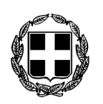     ΕΛΛΗΝΙΚΗ ΔΗΜΟΚΡΑΤΙΑ                                                                                                                                   ΝΟΜΟΣ ΔΩΔΕΚΑΝΗΣΟΥ				     ΠΡΟΣ:                           		              ΔΗΜΟΣ  ΚΩ	    ΔΗΜΟΤΙΚΟ  ΣΥΜΒΟΥΛΙΟ   									       ΣΥΝΕΔΡΙΑΣΗ  12η                  Κοιν.:  κ.κ.  Συμβούλους Δημοτικών Κοινοτήτων.  ΠΡΟΣΚΛΗΣΗ 	ΣΑΣ ΠΡΟΣΚΑΛΟΥΜΕ ΣΕ ΤΑΚΤΙΚΗ ΣΥΝΕΔΡΙΑΣΗ ΤΟΥ ΔΗΜΟΤΙΚΟΥ  ΣΥΜΒΟΥΛΙΟΥ  ΚΩ, ΣΤΗΝ  ΑΙΘΟΥΣΑ   ΣΥΝΕΔΡΙΑΣΕΩΝ   ΤΟΥ,   ΤΗΝ   20η  ΙΟΥΛΙΟΥ   2016,   ΗΜΕΡΑ   ΤΕΤΑΡΤΗ   &   ΩΡΑ  19:00,   ΜΕ   ΤΑ  ΠΑΡΑΚΑΤΩ  ΘΕΜΑΤΑ  ΣΤΗΝ  ΗΜΕΡΗΣΙΑ  ΔΙΑΤΑΞΗ: Έγκριση Β’ Τριμηνιαίας Έκθεσης Προϋπολογισμού εσόδων – εξόδων Δήμου Κω οικον. έτους 2016. Αναμόρφωση προϋπολογισμού εσόδων – εξόδων Δήμου Κω οικον. έτους 2016 – τροποποίηση  τεχνικού προγράμματος & Ο.Π.Δ. (πίνακας στοχοθεσίας) έτους 2016.Έγκριση της υπ’ αριθμ. 44/2016 Απόφασης Δ/Σ του Δ.Λ.Τ. Κω περί ψήφισης αναμόρφωσης προϋπολογισμού εσόδων – εξόδων οικον. έτους 2016 – τροποποίησης τεχνικού προγράμματος & Ο.Π.Δ. (πίνακας στοχοθεσίας) έτους 2016.Έγκριση της υπ’ αριθμ. 95/2016 Απόφασης Δ/Σ του Δ.Ο.Π.Α.Β.Σ. περί ψήφισης αναμόρφωσης προϋπολογισμού εσόδων – εξόδων οικον. έτους & Ο.Π.Δ. (πίνακας στοχοθεσίας) έτους 2016.Έγκριση της υπ’ αριθμ. 96/2016 Απόφασης Δ/Σ του Δ.Ο.Π.Α.Β.Σ. περί σύνταξης οικονομικών καταστάσεων χρήσης 2015 του ως άνω ν.π.δ.δ. Έγκριση της υπ’ αριθμ. 35/2016 Εισηγητικής Απόφασης της Επιτροπής Ποιότητας Ζωής για τον χαρακτηρισμό οδών ήπιας κυκλοφορίας στην Δ.Κ. Καρδάμαινας. Λήψη απόφασης για την αντικατάσταση εκκαθαριστή της Διαδημοτικής Επιχείρησης Αδρανών Υλικών Κω (Δ.Ε.Α.Υ.Κ). Λήψη απόφασης για την υποβολή πρότασης με τίτλο: “Δράσεις Βελτίωσης των Παρεχόμενων Κοινωνικών Υπηρεσιών – Κέντρα Κοινότητας”, στο πλαίσιο του Επιχειρησιακού Προγράμματος 
“Νότιο Αιγαίο 2014- 2020” (Άξονας Προτεραιότητας 4 “Προώθηση Κοινωνικής Ένταξης – Ανάπτυξη Ανθρώπινου Δυναμικού)”, το οποίο συγχρηματοδοτείται από το ΕΚΤ. Έγκριση της υπ’ αριθμ. 58/2016 μελέτης και λήψη απόφασης για την εκτέλεση του έργου: “Κατασκευή υποδομών και εξοπλισμού για την προσβασιμότητα ΑΜΕΑ στον 1ο και 2ο όροφο του 7ου Δημοτικού Σχολείου Κω”. Έγκριση Πρωτοκόλλων Παραλαβής του υποέργου 10 “Διαμόρφωση της Φιλαρμονικής ως Κέντρου Ηλεκτρονικής Τεκμηρίωσης της πράξης «Ολοκληρωμένη Αστική Ανάπλαση στην πόλη της Κω»”, με κωδ. MIS 393696. Έγκριση Πρωτοκόλλων Παραλαβής του υποέργου 7 “Ειδική Σήμανση Αυτοξενάγησης στο πλαίσιο του δικτύου περιήγησης» (Υποέργο 7) του Προγράμματος «Ολοκληρωμένη Αστική Ανάπλαση στην Πόλη της Κω”, με κωδ. MIS 393696. Έγκριση πρωτοκόλλου προσωρινής παραλαβής του έργου: “ΟΛΟΚΛΗΡΩΜΕΝΗ ΑΣΤΙΚΗ ΑΝΑΠΛΑΣΗ ΠΟΛΗΣ ΚΩ Β' ΦΑΣΗ : Ανάπλαση και Ηλεκτροφωτισμός οικισμού Μαστιχαρίου ‐ Παραλιακό Μέτωπο”, (Α.Μ. 6/2012).Έγκριση πρωτοκόλλου οριστικής παραλαβής του έργου: “ΟΛΟΚΛΗΡΩΜΕΝΗ ΑΣΤΙΚΗ ΑΝΑΠΛΑΣΗ ΠΟΛΗΣ ΚΩ  - A' ΦΑΣΗ   Ενοποίηση δικτύου  ποδηλατοδρόμων  οδών  Πορφυρίου - Αν. Ζουρούδη – Ολυμπίας”, (A.M.:  35/2012).   Έγκριση πρωτοκόλλου οριστικής  παραλαβής του έργου:  “ΟΛΟΚΛΗΡΩΜΕΝΗ ΑΣΤΙΚΗ ΑΝΑΠΛΑΣΗ ΠΟΛΗΣ ΚΩ -A' ΦΑΣΗ Ανάπλαση πλατείας Εθνάρχου Μακαρίου & παρακείμενων οδών Τμήμα Κολοκοτρώνη : από Ελ. Βενιζέλου έως 25ης Μαρτίου - Τμήμα 31ης Μαρτίου : από 25ης Μαρτίου έως Παν. Τσαλδάρη, Τμήμα 25ης Μαρτίου: ....... Κολοκοτρώνη, Κρεκούκια, Εθν. Μακαρίου, Γαλλίας ανασύνταξη μελέτης με αρ. 20/99”, (Α.Μ. 33/2012).Έγκριση της υπ’ αριθμ. 74/2016 Απόφασης της Επιτροπής Ποιότητας Ζωής για τη συγκρότηση Επιτροπής Αισθητικής Αναβάθμισης Δήμου Κω & Ορισμού Μελών.  Λήψη απόφασης για την επιστροφή ως αχρεωστήτως καταβληθέν ποσού 185,00 €, που προέρχεται από παράβολο άδειας ίδρυσης καταστήματος.Λήψη απόφασης για την παράταση της αρδευτικής περιόδου έτους 2016.  Προεγκρίσεις μετάβασης αιρετών για εκτός έδρας υπηρεσίας.                                     Ο ΠΡΟΕΔΡΟΣ ΤΟΥ Δ.Σ.     Ν.Γ.ΜΥΛΩΝΑΣ